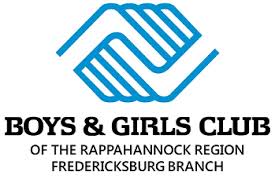 500 Gunnery RoadFredericksburg VA, 22401Phone: (540) 368-9531Email: fparker@bgcrr.orgVOLUNTEER POLICYAll volunteers, mentors, staff, and board members are required to fill out an Application Form, undergo an interview with Club personnel, participate in an approved background check, and provide a copy of a Government Issued photo ID to our office. Note: please consult the instructions for this process.All volunteers, staff, and board members are required to sign a Non-Disclosure/Confidentiality Agreement to keep our members safe.High school volunteers are required to become members of the Club, meaning the Membership Application must be completed, and must remit the $60.00 Membership FeeIf your community service is court-mandated, you must provide documentation of your offense, and the contact information of your community service case managerThose convicted of violent, sexual, or theft charges are ineligible for volunteerismAll volunteers are required to attend an orientation/training prior to their first day.Volunteers are required to sign in and out each day. Hours are required to be signed off by Club personnel at the close of business each day.At any time, a volunteer’s service can be terminated.Signature: __________________________________   Date: _________________